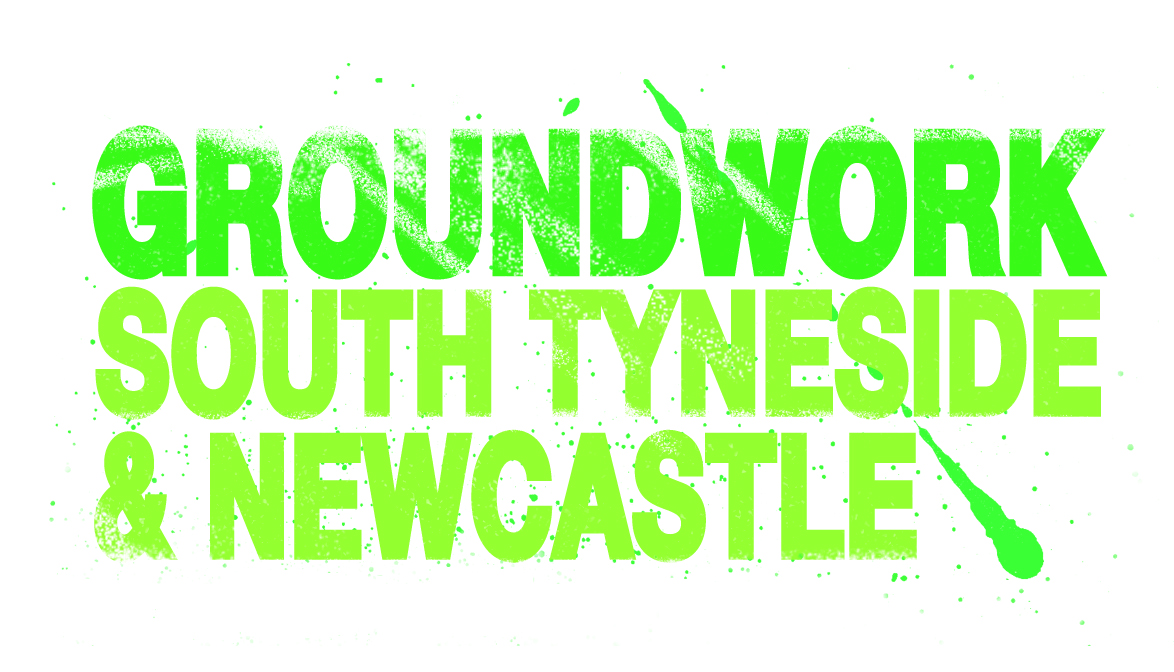 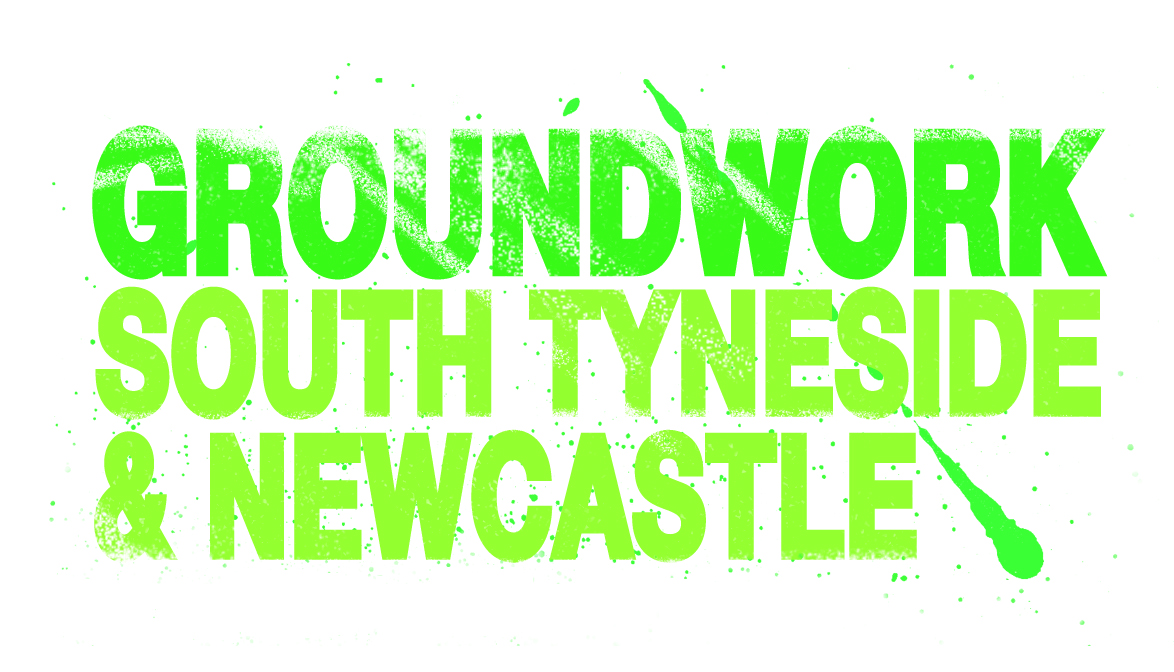 PERSON SPECIFICATIONLearning Support Assistant (LLDD)ESSENTIALDESIRABLEEducation/ Training/QualificationsNVQ Level 2 Teaching Assistant / Care (or equivalent)Maths and English Level 2 (achieved or willing to work towards)NVQ Level 3 Teaching Assistant / Care (or equivalent)Food Hygiene and Safety Level 2MIDAS Minibus Driver CertificateExperienceExperience of working in a care or education environment.Experience of working with vulnerable adults or young peopleExperience of working with learners with learning difficulties and/or disabilities.Experience of providing in class support to studentsExperience of sharing good practice with others. Experience of OFSTED requirements.CompetenciesWell developed communication skills (oral and written)Basic ICT Skills.Excellent interpersonal skills.Ability to motivate others.Able to look at a problem and produce creative solutions.Ability to work effectively and sensitively with service users (families/carers, staff and professionals)Basic understanding of Autism / special needs.Knowledge of relevant legislative framework, including safeguarding procedures.Report writing skills.Values and AttitudesConfidence and professionalism Focused and flexible.Calm manner with an appreciation of        a good sense of humour.Amicable and approachable.Team player with sound initiative.Enthusiasm. Empathy.Additional RequirementsThis post is subject to a satisfactory Enhanced DBS check Committed to the ethos of Groundwork and its practices.Commitment to Health and Safety, Safeguarding and Prevent processes.A full driving licenseESSENTIALDESIRABLEEducation/ Training/QualificationsNVQ Level 2 Teaching Assistant / Care (or equivalent)Maths and English Level 2 (achieved or willing to work towards)NVQ Level 3 Teaching Assistant / Care (or equivalent)Food Hygiene and Safety Level 2MIDAS Minibus Driver CertificateExperienceExperience of working in a care or education environment.Experience of working with vulnerable adults or young peopleExperience of working with learners with learning difficulties and/or disabilities.Experience of providing in class support to studentsExperience of sharing good practice with others. Experience of OFSTED requirements.CompetenciesWell developed communication skills (oral and written)Basic ICT Skills.Excellent interpersonal skills.Ability to motivate others.Able to look at a problem and produce creative solutions.Ability to work effectively and sensitively with service users (families/carers, staff and professionals)Basic understanding of Autism / special needs.Knowledge of relevant legislative framework, including safeguarding procedures.Report writing skills.Values and AttitudesConfidence and professionalism Focused and flexible.Calm manner with an appreciation of        a good sense of humour.Amicable and approachable.Team player with sound initiative.Enthusiasm. Empathy.Additional RequirementsThis post is subject to a satisfactory Enhanced DBS check Committed to the ethos of Groundwork and its practices.Commitment to Health and Safety, Safeguarding and Prevent processes.A full driving license